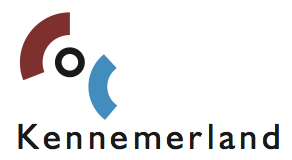 Aanmeldingsformulier LHBT-voorlichtingNaam school:		Naam en email contactpersoon:Klassen-laag: 			2e klas / 3e klas / 4e klasAantal klassen: Gemiddelde grootte klassen: Niveau van klassen: 		.... x VMBO / .... x HAVO / ... x VWOGewenste data voorlichting:Als contactpersoon van de school verklaar ik onderstaande voorwaarden te hebben gelezen en hieraan te voldoen: De lokalen waarin voorlichting wordt gegeven zijn voorzien van beamer en computer in combinatie met een smartboard of whiteboard/krijtbord. De lokalen waarin voorlichting wordt gegeven zijn groot genoeg om alle leerlingen in een halve kring richting het bord te laten zitten.Tijdens de voorlichting dient er een docent aanwezig te zijn, bij voorkeur een docent die de klas goed kent zoals de mentor. De docent is verantwoordelijk voor de algemene orde en rust binnen de klas.Het rooster voor de lessen wordt uiterlijk 4 weken voor de gewenste data doorgegeven aan de coördinator van het COC. In het rooster dienen de klassen, lokalen en precieze tijden genoemd te worden. De voorlichting duurt 90-100 minuten per klas.De school betaalt naderhand een vergoeding van 50 euro per ingeroosterde voorlichting. Handtekening				 (digitaal voldoet naam):			Datum:		School: